 Prof. PhDr. Tomáš Katrňák, Ph.D.Je profesorem na fakultě sociálních studií Masarykovy univerzity v Brně.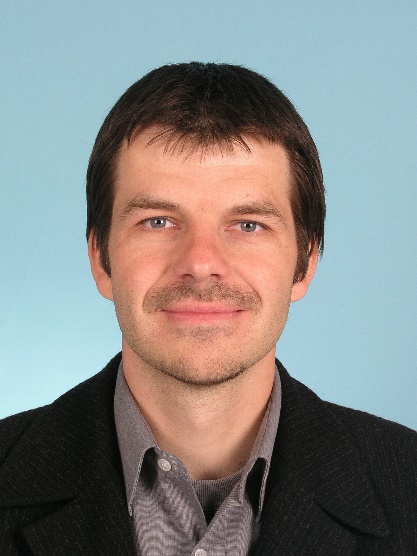 Jeho oborem jsou sociální stratifikace, sociální statistika a metodika analýzy sociologických dat. Je autorem monografie Zaměřeno na manuální práci: Vzdělávací reprodukce v rodině pracující třídy (česky, 2004) a knih Analýza tříd a sociální mobility (česky, 2005), Volitelná afinita? Homogamie a heterogamie manželských párů v České republice (česky, 2008) a Návrat k sociálnímu původu: Rozvoj sociální stratifikace v české společnosti od roku 1989 do roku 2009 (spoluautorem je Petr Fučík, česky, 2010). Publikoval v České sociologické revue, Sociologii, Mezinárodní sociologii, Sociologické teorii a metodice, Evropské sociologické revue a Výzkumu sociální stratifikace a mobility.Sebevražednost a efekty věku, doby a kohort v Evropských zemích v letech 1994 až 2014Abstrakt: prezentace představuje vztah mezi vzdělanostní nerovností a počtem sebevražd ve 24 evropských zemích mezi lety 1994 a 2014. Může rozvoj vzdělanosti zapříčinit pokles sebevražd v evropských zemích? Jako odpověď na tuto otázku a rozkrytí vztahu mezi vzdělanostní nerovností a počtem sebevražd prezentuji data 24 evropských zemí za období let 1994 až 2004. Tato data pocházejí z databáze úmrtnosti Světové zdravotnické organizace. Data jsou analyzovaná jako data populace z pohledu věkové skupiny (APC) (IE – vnitřní odhad identifikace modelů APC). Je prezentován vliv všech tří proměnných (věk, období a doba narození). Tyto výsledky ukazují, že existují významné rozdíly v počtech sebevražd v evropských zemích a analyzovaných letech. Dokumentuji, že rozvoj vzdělanosti ovlivňuje sebevraždy ve skupinách dle doby narození. Byl stanoven kompoziční efekt: změny ve vzdělanostní struktuře (vyšší počet lidí s terciárním vzděláním) mají pozitivní vliv na snížení sebevražd v evropských zemích.   